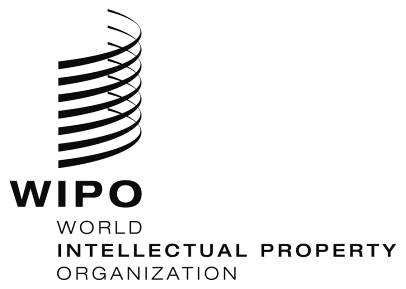 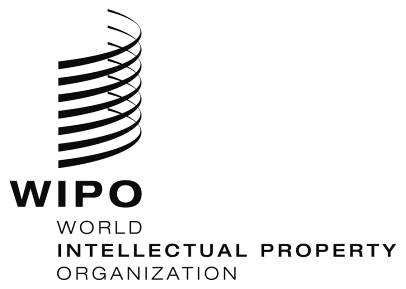 ANEXA B INSTRUCTIUNI PRIVIND NOTIFICAREA RECLAMATIEI Notificare.  Sunteti informat/a prin prezenta ca impotriva dumneavoastra s-a initiat o procedura administrativa in conformitate cu Regulile de Solutionare Alternativa a litigiilor privind domeniile .eu  (“Regulile ADR”) (https://eurid.eu/ro/alte-informaii/arhiv-de-documente/) si cu Regulile Suplimentare ale Organizatiei Mondiale a Proprietatii Intelectuale pentru Regulile de Solutionare Alternativa a litigiilor privind domeniile .eu (“Regulile Suplimentare”) (https://www.wipo.int/amc/ro/domains/rules/supplemental/eu.html).   Regulile ADR sunt incluse prin referinta in Acordul de Inregistrare semnat de dumnevoastra cu Registratorul pentru numele dumnevoastra de domeniu(ii), in temeiul caruia sunteti obligat sa va supuneti unei proceduri administrative obligatorii in cazul in care un tert (“Reclamantul”) depune o Reclamatie la un furnizor de servicii de solutionare a disputelor selectat de Registru cu privire la numele dvs. de domeniu(ii). (Va rugam sa aveti in vedere faptul ca procedura administrativa a fost initiata impotriva detinatorului numelui/lor de domeniu/ii care este/sunt subiect/e al/e acestei Reclamatii si nu impotriva contactului tehnic, contactului zonal, contactului administrativ sau contactului de facturare, daca acestia sunt diferiti de detinatorul numelui/lor de domeniu/ii in cauza. Contactul tehnic, administrativ sau de facturare, daca acestia sunt diferiti de detinatorul numelui/lor de domeniu/ii in cauza, sunt rugati sa transmita aceasta notificare si orice anexe detinatorului numelui/lor de domeniu/ii in cauza.)In conformitate cu Paragraful B(2) din Regulile ADR si Paragraful 4(d) din Regulile Suplimentare, vi s-a transmis o copie electronica a Reclamatiei (impreuna cu anexele).  Daca doriti sa transmitem o copie a Reclamatiei (inclusiv orice anexe) la o/alte adresa/e de email alternativa/e, va rugam sa formulati aceasta solicitare catre Centrul de Arbitraj si Mediere OMPI (“Centrul”) cat mai curand posibil.  Aceasta solicitare poate fi transmisa prin email Centrului la adresa domain.disputes@wipo.int, facand referire la numarul de caz mai sus mentionat.Momentul depunerii Reclamatia.  Reclamatia formulata de catre [identificati reclamantul/ii] a fost primita de catre Centru prin email la [Data] [Identificati depunerile legate de caz si data primirii.]  O copie a Reclamatiei [si depuneri legate de aceasta] insotesc prezenta notificare.Revizuirea Conformitatii Cerintelor Formale.  In conformitate cu Paragraful B(2)(a) din Regulile ADR si Paragraful 5 din Regulile Suplimentare, Centrul a verificat ca Reclamatia satisface cerintele de forma prevazute de Regulile ADR si Regulile Suplimentare.  Plata sumei necesare catre Centru a fost efectuata de catre Reclamant.   Inceperea Procedurii Administrative.  In conformitate cu Regulile ADR, Paragraful A(1), data formala de incepere a procedurii administrative este [Data].Termene Limita.  Aveti douazeci (20) de zile de la data inceperii prezentei proceduri administrative (observati paragraful 4 de mai sus) in care sa ne depuneti o Intampinare conform cerintelor prevazute in Regulile ADR, Paragraful B(3).  Adresa de email la care trebuie sa ne transmiteti Intampinarea este domain.disputes@wipo.int.  Ultima zi pentru a ne transmite Intampinarea este [Date].  Tot aceasta este si ultima zi in care puteti sa ne efectuati plata necesara in cazul in care optati sa desemnati o Comisie alcatuita din trei membri (observati paragrafele 7 si 10 de mai jos).  Cand depuneti Intampinarea, puteti lua in considerare Modelul de Intampinare si instructiunile de depunere disponibile pe websiteul Centrului (https://www.wipo.int/amc/ro/docs/response-eu.docx).Acord de solutionare.  Puteti consimti la remediile solicitate de catre Reclamant si sa fiti de acord cu [transferul/revocarea] numelui/lor de domeniu/ii disputat/e. Intarziere/lipsa Intampinare.  Daca Intampinarea dumneavoastra este depus in termen pana la data limita mentionata, Centrul va confirma primirea acestuia si il va transmite Reclamantului.  In conformitate cu Paragraful B(3)(d) din Regulile ADR, daca Centrul constata ca Intampinarea dvs. nu indeplineste cerintele administrative ale Regulilor ADR, veti fi informat prompt cu privire la natura deficientelor identificate.  Daca deficientele sunt de natura a fi remediate, vi se va acorda un termen de sapte (7) zile in care puteti remedia orice astfel de deficiente si sa transmiteti o Intampinare modificata.  Daca aceste deficiente nu sunt indreptate sau in lipsa vreunei Intampinari, Centrul va notifica cu privire la intarzierea/lipsa intampinarii.  In oricare situatie, Centrul va proceda la numirea unei Comisii pentru a analiza circumstantele disputei si a decide in acest caz.  Comisia nu va fi obligat sa ia in considerare o Intampinare depusa cu intarziere sau o Intampinare care nu indeplineste conditiile procedurii, dar va putea aprecia intarzierea aparuta/nedepunerea intampinarii asa cum va considera corespunzator. In conformitate cu Paragraful B(3)(g) din Regulile ADR, puteti contesta notificarea Centrului cu privire la intarzierea/lipsa intampinarii printr-o comunicare scrisa depusa in termen de cinci (5) zile de la data primirii Notificarii privind Intarzierea/Lipsa intampinarii.Comisia. [[In cazul unui singur membru]] Disputa dintre dumneavoastra si Reclamant va fi decisa de catre o Comisie constanda dintr-unul sau trei persoane-factori de decizie impartiali si independenti.  In aceasta procedura administrativa, Reclamantul a optat pentru o Comisie alcatuita dintr-un singur membru.De asemenea, daca si dumneavoastra doriti ca acest caz sa fie decis de o Comisie cu un singur membru, numirea respectivului membru se va face de catre noi din lista publica de arbitri (https://www.wipo.int/amc/en/domains/panel/panelists.jsp?code=euDRP).  Taxele pentru procedura administrativa vor fi achitate integral de catre Reclamant.   Chiar daca Reclamantul a desemnat un singur membru, puteti opta ca acest caz sa fie decis de catre o Comisie alcatuita din trei persoane.  In cazul in care alegeti aceasta optiune, veti fi obligat sa platiti jumatate din taxele corespunzatoare pentru procedura administrativa (vezi paragraful 10 de mai jos).  Plata trebuie efectuata in momentul transmiterii intampinarii.  Neefectuarea platii corespunzatoare la termenul indicat poate fi considerata, impreuna cu alte argumente, un motiv de demararea procedurii cu o Comisie alcatuita dintr-un singur membru.  In cazul in care alegeti o Comisie din trei membri si efectuati plata in momentul transmiterii intampinarii in termen, trebuie sa indicati in Intampinarea dumneavoastra numele si datele de contact ale celor trei persoane in ordinea preferintei.  Aceste trei persoane pot fi selectate din lista noastra publicata la adresa (https://www.wipo.int/amc/en/domains/panel/panelists.jsp?code=euDRP).  Vom incerca sa numim in Comisie una dintre cele trei persoane pe care le-ati nominalizat.  Daca nu reusim aceasta, vom efectua o numire corespunzatoare din lista noastra publicata.  Daca optati pentru o Comisie alcatuita din trei membri, dar nu ne transmiteti numele si datele de contact ale candidatilor, vom efectua numirea din lista noastra publicata. Va rugam sa aveti in vedere ca, daca alegeti o Comisie din trei membri, Reclamantului i se va solicita, de asemenea, sa comunice numele a trei candidati, care pot fi luate din lista noastra publicata.  Vom incerca sa desemnam una dintre aceste trei persoane in Comisie.  Daca nu reusim aceasta, vom efectua o numire corespunzatoare din lista noastra publicata.  In cazul in care Reclamantul nu ne pune la dispozitie numele candidatilor sai, vom efectua numirea din lista noastra publicata. Daca respectivul caz urmeaza sa fie decis de o Comisie alcatuita din trei membri, noi vom desemna Presedintele Comisiei din lista noastra publicata (i.e., al treilea Arbitru).[In cazul unei Comisii formate din 3 membri] Reclamantul din aceasta procedura administrativa a optat puntru o Comisie alcatuita din trei membri.  Pe cale de consecinta, disputa dintre dvs. si Reclamant va fi solutionata de catre o Comisie alcatuita din trei membri.  Reclamantul ne-a furnizat numele si datele de contact a trei candidati pentru a servi in Comisie, si a indicat ordinea preferintelor sale.  Vom incerca sa desemnam unul dintre acesti trei candidati.  Daca nu reusim, vom face desemnarea din lista noastra publicata de arbitri.Va solicitam sa ne transmiteti in Intampinarea dvs. numele si datele de contact a trei persoane in ordinea preferintei.  Aceste trei persoane pot fi luate din lista noastra publicata (http://www.wipo.int/amc/en/domains/panel/panelists.jsp?code=euDRP).  Vom incerca sa desemnam una dintre aceste trei persoane pe care le-ati numit sa serveasca in Comisie.  Daca nu reusim acest lucru, vom efectua o desemnare corespunzatoare din lista noastra publicata.  Daca nu ne furnizati numele si datele de contact ale vreunui candidat, vom proceda la desemnarea acestora din lista noastra publicata.Odata ce am desemnat doi arbitri, noi vom desemna din lista noastra de arbitri publicata pe Presedintele Comisiei (i.e., al treilea Arbitru).Comunicari.  Intampinarea dumneavoastra trebuie sa ne fie transmis in format electronic (inclusiv eventualele anexe) si conform cerintelor specificate in Regulile Suplimentare, Paragraful 12(b).  Toate depunerile sau transmiterile aferente cazului adresate Centrului in afara de Intampinarea dumneavoastra, trebuie efectuate conform Regulilor Suplimentare, Paragraful 3(a).  Adresa de email pentru utilizare in ambele scopuri este domain.disputes@wipo.int.  In Intampinarea dumneavoastra va rugam sa indicati unde si cum doriti sa va transmitem comunicarile legate de caz, de exemplu daca preferati vreo metoda de comunicare dintre cele utilizate in aceasta Notificare a Reclamatiei. Toate comunicarile care trebuie efectuate catre Reclamant in conformitate cu Regulile ADR si Regulile Suplimentare, inclusiv Intampinarea dumneavoastra, trebuie efectuate conform datelor de contact si metodelor specificate in Reclamatie.  Intrebarile cu privire la cazul dumneavoastra sau alte intrebari avand caracter general pot fi trimise prin email la adresa domain.disputes@wipo.int.Taxe.  In conformitate cu Regulile ADR, Paragraful A(6)(c), in cazul in care desemnati o Comisie alcatuita din trei membri, in momentul transmiterii intampinarii trebuie sa efectuati catre noi plata in valoare de:[Enter amount]Metodele de plata si alte detalii relevante pot fi gasite in Anexa D din Regulile Suplimentare.  Va rugam sa indicati in Intampinarea dumneavoastra metoda prin care s-a efectuat plata.  Daca nu se efectueaza plata corespunzatoare catre noi, vom proceda la numirea unui Comisie alcatuita dintr-un singur membru. Procedura Administrativa.  Daca acest caz urmeaza sa fie decis de catre o Comisie alcatuita dintr-un singur membru, vom numi Comisia dupa primirea intampinarii dumneavoastra conform din punct de vedere administrativ, sau de la implinirea termenului pentru comunicarea acestuia.  Daca respectivul caz urmeaza sa fie decis de catre o Comisie alcatuita din trei membri si dumneavoastra ati transmis o Intampinare, dupa numirea a doi dintre membri (vezi Paragraful 7 de mai sus) noi vom desemna Presedintele Comisiei. Comisia va avea un termen de paisprezece (14) zile pentru a emite o decizie in acest caz.  Vom transmite decizia catre dumneavoastra, Reclamant, Registratorul relevant si Registrului in termen de cinci (5) zile de la primirea acesteia de la Comisie.  In cazul in care decizie impune ca numele de domeniu(ii) respectiv(e) sa fie transferat(e) sau revocat(e), Registrul va informa toate partile interesate cu privire la data implementarii deciziei daca Registrul nu primeste nicio notificare si documentatia necesare din partea dumneavoastra in conformitate cu Paragrafele B(12)(a) si B(14) din Regulile ADR.  Vom afisa apoi intreaga decizie pe un website accesibil publicului, cu exceptia cazului in care Comisia nu ne va instructa altfel. Administratorul de Dosar.  Centrul, care este un furnizor de servicii de solutionare a disputelor neutru, a desemnat un Administrator de Dosar care este insarcinat cu administrarea cazului dumneavoastra. Va transmitem mai jos datele de contact ale Administratorului de Dosar. Va rugam sa aveti in vedere ca, in timp ce Administratorul de Dosar este la dispozitia dumneavoastra pentru a va raspunde la intrebari precum depunerea cererilor si procedura aplicabila, Administratorul de Dosar nu este persoana care ia decizii de fond in acest dosar si nu va poate oferi sfaturi juridice sau reprezentare in fata Comisiei sau in alte proceduri similare. Administrator de Dosar:		[Nume]Adresa:				WIPO Arbitration and Mediation Center						34 chemin des Colombettes						1211 Geneva 20						ElvetiaTelefon:				+41 22 338 8247Nr. Fax:				+41 22 740 3700Adresa EMail:			          domain.disputes@wipo.int Informatii Suplimentare.  Informatii suplimentare cu privire la procedura administrativa .eu sunt disponibile la (https://www.wipo.int/amc/en/domains/cctld/eu/index.html) si despre servicile Centrului de solutionare a disputelor privind numele de domenii la https://www.wipo.int/amc/en/domains/.ARBITRATION
AND
MEDIATION CENTER